      Bescheinigung des Betriebes über die Bereitstellung         eines PraktikumsplatzesFrau/Herr ______________________________________, geb. am. _______________Schülerin / Schüler der im Schuljahr 2022/2023	 hat sich heute in unserem Betrieb vorgestellt.Ich bin / Wir sind bereit, der o. g. Schülerin / dem o. g. Schüler einen Platz für das Praktikum zur Verfügung zu stellen.Das Praktikum wird als Blockpraktikum durchgeführt und findet in der Zeit vom (bitte ankreuzen)Name des Betriebes:	…………………………………………………………………				…………………………………………………………………Anschrift:			…………………………………………………………………				…………………………………………………………………Telefon u. Telefax:		…………………………………………………………………E-Mail:			…………………………………………………………………Ansprechperson		………………………………………………………………… Betrieb:Ort, Datum								Unterschrift / Stempel 									       des Betriebes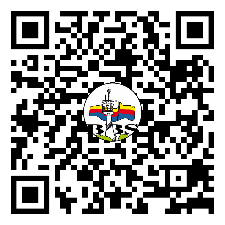 BFS Metall / Industriemechanik-FeinwerktechnikBFS Metall / Konstruktions- und Metallbautechnik24.10.2022 bis zum 04.11.2022 statt.20.03.2023 bis zum 31.03.2023 statt.